 ZLÍNSKÝ KRAJSKÝ  FOTBALOVÝ  SVAZ 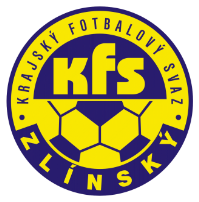 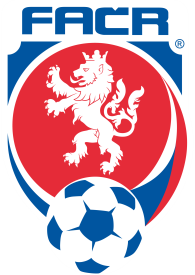 Hradská 854, 760 01 ZLÍN       Tel: 577 019 393Email: lukas@kfszlin.cz  
__________________________________________________________________________DK Zlínského KFS dle § 89 odst. 2 písm. a) zahajuje disciplinární řízeníZasedání DK Zl KFS proběhne ve středu 4.8.2021 v 10:00 hodin. 									Zdeněk Kadlček									předseda DK Zl KFSSkyba Aleš93070945SK Baťov2021720Z1B0105Januška Filip97041129Štítná n/Vl.2021720Z1B0115Blabla Lukáš87110885Dol. Bečva2021720Z1B0109Gabko Michal94061105Nevšová2021720Z1B0116